Режим работы МБОУ Кутуликская СОШ, 2021-2022 год1 смена: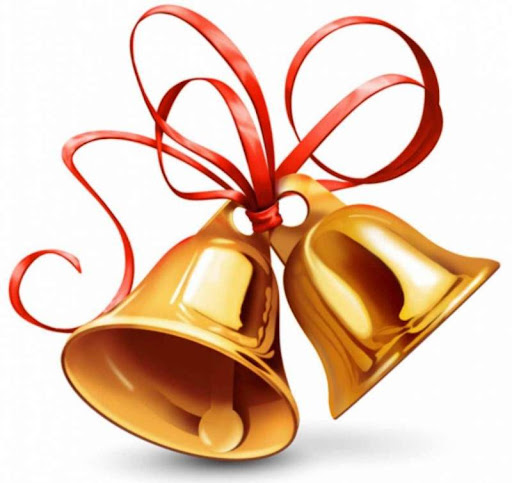 1 классы:1)8.30-9.05 (перемена 20 мин)2) 9.25-10.00 (перемена 20 минут)3)10.20-10.55 (40 мин дин. пауза)4)11.35-12.102 классы:1)8.30-9.10 (перемена 10 мин)2) 9.20-10.00 (перемена 15 мин)3) 10.15-10.55 (перемена 15 мин)4)11.10-11.50 (перемена 20 мин)5) 12.10-12.50 (перемена 20 мин)2 смена:3, 4 классы:1)13.10-13.50(перемена 20 мин)2)14.10-14.50(перемена 20 мин)3)15.10-15.50(перемена 20 мин)4)16.10-16.50(перемена 5 мин)5) 16.55-17.35Доступ в школу:Вход № 1(Центральный вход)1-2,4 СКО; 3 СКОВход № 2 (Через внутренний двор): 2а-г, 7,9 СКОВход № 3 (Через начальную школу, дверь 1): 1 а-г.Обед:1 смена2 сменаРежим работы МБОУ Кутуликская СОШ, 2021-2022 год1 смена:5, 8, 9,10, 11 классы:1) 8.30-9.10 (перемена 10 мин)2) 9.20-10.00 (перемена 15 мин)3) 10.15-10.55 (перемена 15 мин)4) 11.10-11.50 (перемена 20 мин)5) 12.10-12.50 (перемена 20 мин)6) 13.10-13.50 2 смена:6,7 классы:1) 13.10-13.50(перемена 20 мин)2)14.10-14.50(перемена 20 мин)3)15.10-15.50(перемена 20 мин)4)16.10-16.50(перемена 5 мин)                                                            5) 16.55-17.35(перемена 5 мин)                                                       6)17.40-18.20(перемена 5 мин)                           7)18.25-19.05Доступ в школу и выход после окончания занятий: 1 смена:Вход № 1 (Центральный вход):  5а-г,8а-в, 9а-в, 10 а, 10б, 11а; 5,6 СКО; 8 СКОВход № 2 (Через внутренний двор): 7,9 СКО2 смена: Вход №1 (Центральный вход):  6а-г, 7а-гОбед:1 смена:2 смена:1 классы9.002 классы10.003 классы13.504 классы14.50Классы СКО, завтрак8.305 классы10.558 классы, СКО обед11.509-11 классы12.506 классы-7 классы15.50